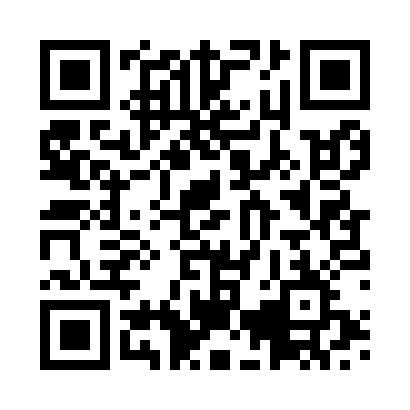 Prayer times for Bhusawal, Maharashtra, IndiaWed 1 May 2024 - Fri 31 May 2024High Latitude Method: One Seventh RulePrayer Calculation Method: University of Islamic SciencesAsar Calculation Method: HanafiPrayer times provided by https://www.salahtimes.comDateDayFajrSunriseDhuhrAsrMaghribIsha1Wed4:385:5612:244:576:528:112Thu4:375:5612:244:576:528:113Fri4:365:5512:244:576:538:124Sat4:355:5512:244:576:538:125Sun4:355:5412:244:576:538:136Mon4:345:5312:244:576:548:147Tue4:335:5312:234:576:548:148Wed4:325:5212:234:576:558:159Thu4:325:5212:234:576:558:1510Fri4:315:5112:234:576:568:1611Sat4:305:5112:234:576:568:1612Sun4:305:5012:234:576:568:1713Mon4:295:5012:234:576:578:1814Tue4:295:5012:234:576:578:1815Wed4:285:4912:234:576:588:1916Thu4:275:4912:234:576:588:1917Fri4:275:4812:234:576:598:2018Sat4:265:4812:234:576:598:2119Sun4:265:4812:234:576:598:2120Mon4:255:4712:234:587:008:2221Tue4:255:4712:244:587:008:2222Wed4:245:4712:244:587:018:2323Thu4:245:4612:244:587:018:2424Fri4:245:4612:244:587:028:2425Sat4:235:4612:244:587:028:2526Sun4:235:4612:244:597:028:2527Mon4:235:4612:244:597:038:2628Tue4:225:4512:245:007:038:2729Wed4:225:4512:245:007:048:2730Thu4:225:4512:255:007:048:2831Fri4:215:4512:255:017:048:28